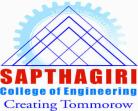 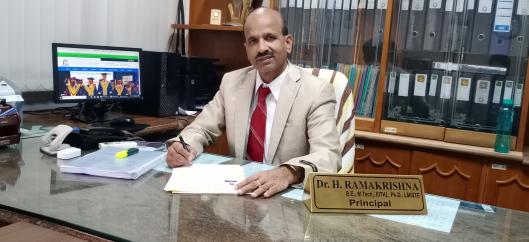 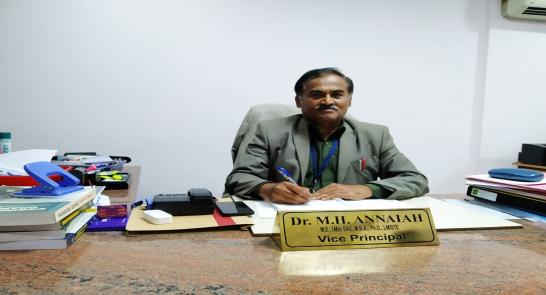 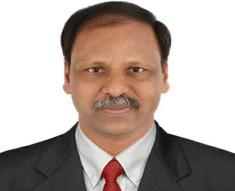 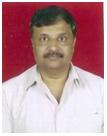 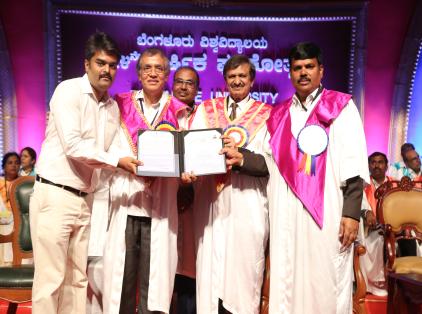 FA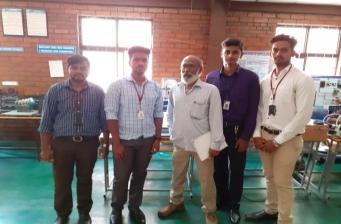 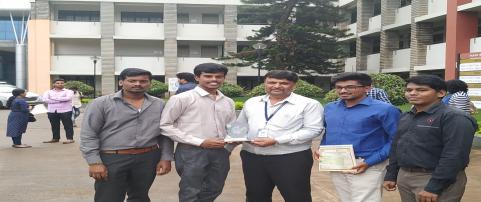 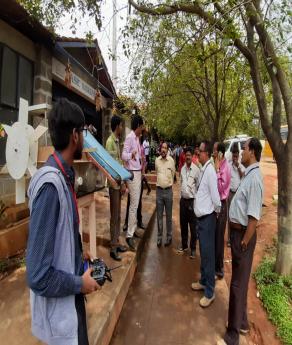 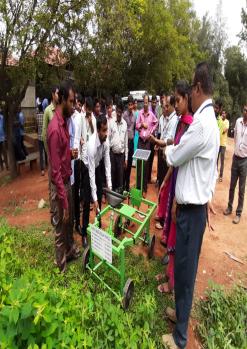 